ТЕРРИТОРИАЛЬНАЯ ИЗБИРАТЕЛЬНАЯ КОМИССИЯ г.НАЗРАНЬПОСТАНОВЛЕНИЕ31 июля 2019г.                                                                           № 49/194-4    15  ч. 23  м.	г.НазраньПроверив соответствие порядка выдвижения Ингушским  республиканским  отделением  «КОММУНИСТИЧЕСКОЙ ПАРТИИ РОССИЙСКОЙ ФЕДЕРАЦИИ» списка кандидатов в депутаты Городского совета  муниципального образования «Городской округ город Назрань» требованиям Закона Республики Ингушетия «О муниципальных выборах в Республике Ингушетия» и необходимые для регистрации кандидата документы, в соответствии со статьей 23 указанного Закона  Территориальная избирательная комиссия г. Назрань   постановляет:1. Зарегистрировать список кандидатов в депутаты Городского совета  муниципального образования «Городской округ город Назрань», выдвинутый Ингушским  республиканским  отделением  «КОММУНИСТИЧЕСКОЙ ПАРТИИ РОССИЙСКОЙ ФЕДЕРАЦИИ» 23 июля 2019 г.  в 17 часов 46 минут в количестве 9  кандидатов.2. Выдать уполномоченному представителю Ингушского регионального отделения «КОММУНИСТИЧЕСКОЙ ПАРТИИ РОССИЙСКОЙ ФЕДЕРАЦИИ»  удостоверения  кандидатов  о регистрации установленного образца.	3.Направить настоящее постановление в средства массовой информации и разместить на официальном сайте Администрации г.Назрань.Председатель Территориальной                                           М.С. Бекмурзиевизбирательной комиссии г.НазраньСекретарь Территориальнойизбирательной комиссии г.Назрань                                           Ф.М. АушеваСписок зарегистрированТерриториальнойизбирательной комиссией г.Назраньот 31 июля 2019  года ( постановление № 49/194-4)СПИСОКкандидатов в депутаты Городского совета муниципального образования «Городской округ город Назрань», выдвинутый Ингушским  республиканским  отделением  «КОММУНИСТИЧЕСКОЙ ПАРТИИ РОССИЙСКОЙ ФЕДЕРАЦИИ»1. Плиев Башир Мухмедович, дата рождения – 19 августа 1986 года, место рождения – г.Грозный, адрес места жительства – Чеченская Республика, город Грозный, гражданство – Российская Федерация, профессиональное образование – высшее, основное место работы или службы, занимаемая должность / род занятий –  временно не работает, депутат на непостоянной основе Городского слвета муниципального образования "Городской округ город Назрань". 2. Зязиков Хасан Ибрагимович, дата рождения – 27 марта 1969 года, место рождения – г.Назрань, ЧИАССР, адрес места жительства – Республика Ингушетия, город Назрань, гражданство – Российская Федерация, профессиональное образование – высшее, основное место работы или службы, занимаемая должность / род занятий – ГУ–Центр по назначению, перрасчету и выплаты пенсий ПФР по РИ, заместитель начальника, депутат на непостоянной основе Городского совета муниципального образования "Городской округ город Назрань". 3. Белхарове Хаджи–Мурат Магометович, дата рождения – 10 марта 1995 года, место рождения – г.Назрань, Республики Ингушетия, адрес места жительства – город Москва, гражданство – Российская Федерация, профессиональное образование – высшее, основное место работы или службы, занимаемая должность / род занятий –  временно не работает. 4. Хадзиев Амир Ахметович, дата рождения – 17 февраля 1990 года, место рождения – с.Дачное, Пригородного района, СОААСР, адрес места жительства – Республика Северная Осетия – Алания, Пригородный район, село Дачное, гражданство – Российская Федерация, профессиональное образование – высшее, основное место работы или службы, занимаемая должность / род занятий –  временно не работает. 5. Шанхоева Лейла Юнусовна, дата рождения – 2 декабря 1977 года, место рождения – с.Побединское, Грозненского района, ЧИАССР, адрес места жительства – Республика Ингушетия, город Назрань, гражданство – Российская Федерация, профессиональное образование – высшее, основное место работы или службы, занимаемая должность / род занятий – ГБУ Ингушксий государственный драматический театр им.И.Базоркина, помощник художественного руководителя. 6. Парчиева Лейла Мусаевна, дата рождения – 28 июня 1977 года, место рождения – г.Владикавказ, СОАССР, адрес места жительства – Республика Ингушетия, город Назрань, гражданство – Российская Федерация, профессиональное образование – высшее, основное место работы или службы, занимаемая должность / род занятий – ГБУ "Ингушский государственный драматический театр им.И.Базоркина", помощник–режиссера. 7. Хамхоев Илез Багаудинович, дата рождения – 23 августа 1992 года, место рождения – г.Назрань, Республики Ингушетия, адрес места жительства – Республика Ингушетия, с.п.Али–Юрт, гражданство – Российская Федерация, профессиональное образование – высшее, основное место работы или службы, занимаемая должность / род занятий –  временно не работает. 8. Шанхоева Разета Юнусовна, дата рождения – 25 октября 1976 года, место рождения – с.Побединское, Грозненского района, ЧИАССР, адрес места жительства – Республика Ингушетия, Сунженский район, станица Орджоникидзевская, гражданство – Российская Федерация, профессиональное образование – высшее, основное место работы или службы, занимаемая должность / род занятий –  временно не работает. 9. Добриева Макка Курейшевна, дата рождения – 25 апреля 1977 года, место рождения – г.Назрань, Республики Ингушетия, адрес места жительства – Республика Ингушетия, Назрановский район, село Али–юрт гражданство – Российская Федерация, профессиональное образование – высшее, основное место работы или службы, занимаемая должность / род занятий – ГБУ "Ингушский государственный драматический театр", актриса. О регистрации списка кандидатов в депутаты Городского совета муниципального образования «Городской округ город Назрань», выдвинутого Ингушским  республиканским  отделением  «КОММУНИСТИЧЕСКОЙ ПАРТИИ РОССИЙСКОЙ ФЕДЕРАЦИИ»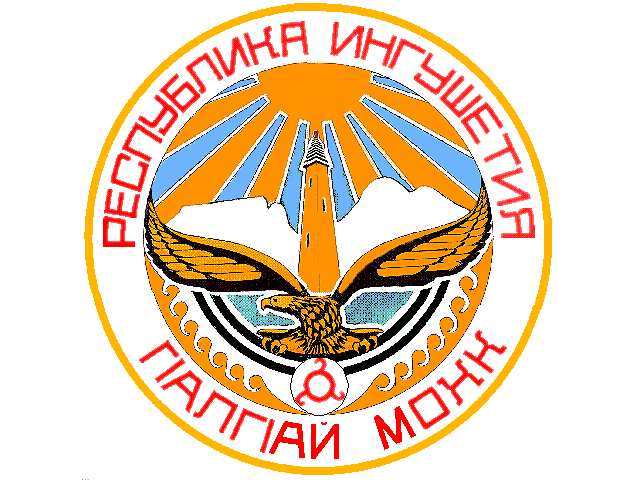 